                         RESUME										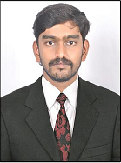 SAHUL			E-mail: sahul.382761@2freemail.com 								      				OBJECTIVE	I aspire to a challenging work assignment in a dynamic work environment that utilizes/enhances my inherent strengths and provides opportunities for learning and growth.CAREER SUMMARYWorked as a Financial Accountant in Lakshmi Metal Industries from 01.06.2011 to 10.07.2012 at Tirunelveli.Worked as Sales Promoter in AIRCEL Limited from08.08.2012 to 31.04.2015 at Kodaikanal.Worked as Sales Manager in IDEA Cellular Service Ltd. from 11.05.2015 to 30.09.2016 at Kodaikanal.KEY RESPONSIBILITIES HANDLEDCreated financial reports and supported all areas of responsibility within a 5 person finance team.Formulated, Prepared and issued bills, invoices and account and financial statements.Performed Financial calculations such as amount due, Interest Charges, balances, discounts, equity and principal for a company.Process journal entries and perform accounting corrections to ensure accurate records.Analyzed, examined, and interpreted account records, compiled financial information, and reconciled reports and financial data.Created daily invoice report and maintained invoice files.Coordinated income requests and assisted filling outgoing orders. Coordinating with Freight companies for shipping quotes and arranged for pick-upsVerifying accuracy of pricing and matching of purchase orders to bill of lading			ACADEMYBachelor of Business Administration (BBA) from Jamal Mohamed College at Tiruchirappalli Completed in 2008 to 2011.EXTRA QUALIFICATIONDCA - Computer Application ( MS- WORD, Excel, E-Mail, Internet)PERSONELSKILLSProficient in Microsoft Office Suite (Word, Excel, Outlook, PowerPoint )Good Analytical and logical thinking.Team Facilitator. Excellent verbal and written communications skills. Excellent co-ordination &Communication skills.Optimistic.PERSONEL PROFILESDate of Birth			: 14/11/1990Marital Status			: SingleNationality 				: IndianLanguages known			: English ,Tamil & HindiPASSPORT DETAILS	Date Of  Issue			:	27/01/2017	Date Of Expiry			:	26/01/20270 DECLARATIONThe details furnished above are true to the best of my knowledge. If selected, I would prove to be an asset for the organisation.